………………………………………………….......	Wrocław, (imię, nazwisko)..............................................................................(adres)……………………………………………………….……………………………………………………… (PESEL)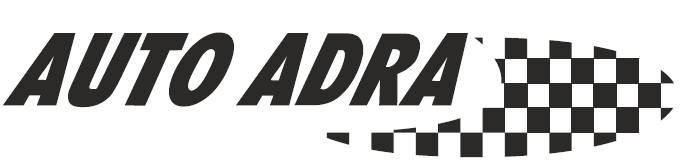 OświadczenieJestem płatnikiem podatku VAT w wysokości ……. %.Nie  jestem płatnikiem podatku VAT.………………………………………………..	     (podpis)